Questions This Week:                           Where did the dinosaurs live?       WB:  4.2.19We will be continuing to learn about dinosaurs and reading non-fiction and fiction books. 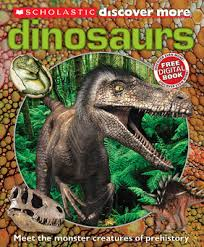 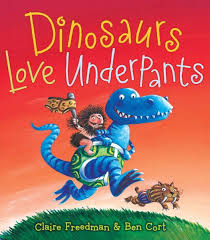 We will be continuing to learn about dinosaurs and reading non-fiction and fiction books. We will be counting, counting totals of objects.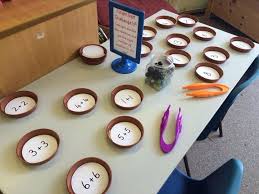 We will be trying to write adding sentences.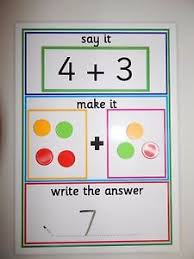 We will be trying to write adding sentences.We will be drawing dinosaurs.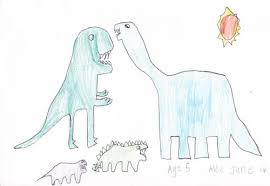 We will be drawing dinosaurs.We will be making silhouette pictures. 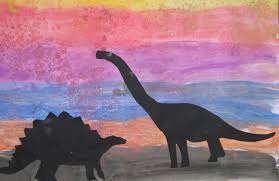 We will exploring positional language: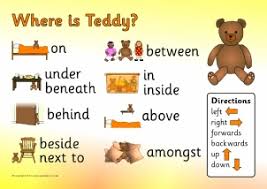 We will exploring positional language:For the next three weeks on a rota basis we will be experimenting and exploring.  Next week:For the next three weeks on a rota basis we will be experimenting and exploring.  Next week:For the next three weeks on a rota basis we will be experimenting and exploring.  Next week:For the next three weeks on a rota basis we will be experimenting and exploring.  Next week:For the next three weeks on a rota basis we will be experimenting and exploring.  Next week:Honeybees will be exploring magnets – predicting and exploring things that are magnetic and non-magnetic. 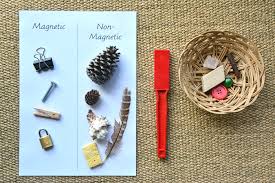 Ladybirds will be exploring electricity – sorting electrical items and exploring ways to make a circuit.   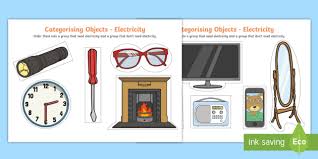 Ladybirds will be exploring electricity – sorting electrical items and exploring ways to make a circuit.   Ladybirds will be exploring electricity – sorting electrical items and exploring ways to make a circuit.   Caterpillars will be exploring floating and sinking – predicting, observing and explaining.  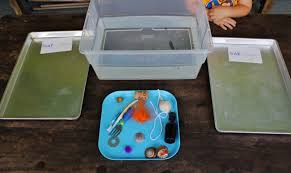 